	Community Advisory Committees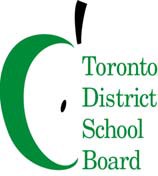 To:Virtual (link): https://tdsb-ca.zoom.us/j/97671907348?pwd=MzFrUnJsVEV3dmRnT3BpUGtGZ2xQdz09Members of the 2SLGBTQ+ Committee Advisory Committee (2SLGBTQ+CAC)                   
Committee Name: 2SLGBTQ+CAC
Date: 28 February 2023Time 5:00 to 7:00pmCommittee Co-Chairs:  Trustee Debbie King and TBDAGENDAFrom: Melanie Pearce	Executive: Jim Spyropoulos#ItemFacilitator/PresenterTimelineRecommendations
/Motions1Welcome/Introductions- Land Acknowledgement ExecutiveTrustee5:002Approval of Agenda5:053Declarations of Possible Conflict of InterestsSenior Resource Person5:074TDSB Student Census Linda Curtis, Dave Cameroon and Aakriti Kapoor5:105Pride UpdateMelanie Pearce6:006GSA UpdateKevin Doe6:158Other Business6:309Next MeetingTuesday March 28,  20235:00pm